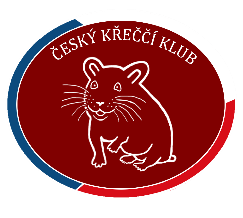 PŘIHLÁŠKA DO ČESKÉHO KŘEČČÍHO KLUBUŘádně vyplněnou přihlášku včetně dotazníku a fotkami ubikací odešlete na e-mail info@krecciklub.cz Jméno a příjmení:pokud máte, uveďte titulDatum narození:  interní údajAdresa: interní údaj, bude zveřejněno pouze městoWeb:možné doplnit pozdějiTelefon:  interní údajE-mail:slouží pro kompletní komunikaciNávrh názvu chovatelské stanice:Název nesmí být shodný či podobný s již existující chovatelskou stanicí. Název by měl být v českém či anglickém jazyce. Nesmí být urážlivý či vulgární.Chovaný druh/y: křeček zlatý (syrský) křečík džungarský křečík Campbellův křečík Roborovského křečík čínskýČlenem Českého křeččího klubu, z.s. (dále jen „ČKK“) se může stát fyzická osoba starší 18 let, která je plně svéprávná. Nezletilá osoba se může stát členem pouze za předpokladu, že je starší 15 let a pouze se souhlasem svého zákonného zástupce. Tento souhlas je potřeba doložit přiložením vlastnoručně podepsaného Souhlasu zákonného zástupce. Žadatel o členství prohlašuje, že se plně seznámil se stanovami a všemi řády (a to včetně etického kodexu) ČKK a bude se jimi řídit. Dále potvrzuje, že souhlasí s uhrazením jednorázového registračního poplatku (zápisného) ve výši 100Kč a členského příspěvku ve výši 200Kč pro daný kalendářní rok. Celkem uhradí ČKK částku 300Kč. Tato částka se hradí až po oficiální schválení žádosti o členství a přidělení členského čísla, a to bez zbytečného odkladu. Číslo účtu ČKK: 2001876345/2010.	Variabilní symbol: bude přiděleno.Poznámka: název chovatelské stanice.Ochrana osobních údajů (GDPR)Odesláním přihlášky udělujete Českému křeččího klubu, z.s. (dále jen „ČKK“) výslovný souhlas se zpracováním osobních údajů ve smyslu nařízení č. 679/2016 Sb., o ochraně osobních údajů fyzických osob (dále jen „GDPR“). Údaje budou zpracovány a evidovány pouze po dobu trvání členství v ČKK. Při zrušení členství budou údaje (vyjma celého jména a názvu CHS) nejpozději do 30 kalendářních dnů vymazány či skartovány. Tento souhlas lze vzít kdykoli zpět a tím kdykoli zrušit členství v ČKK.DOTAZNÍK PRO NOVÉ ČLENYByli jste nebo jste v současné době členem jiného chovatelského klubu? Pokud ano, uveďte prosím celý název chovatelského klubu.Členem Českého křeččího klubu, z.s. (dále jen „ČKK“) se může stát fyzická osoba starší 18 let, která je plně svéprávná. Nezletilá osoba se může stát členem pouze za předpokladu, že je starší 15 let a pouze se souhlasem svého zákonného zástupce. Tento souhlas je potřeba doložit přiložením vlastnoručně podepsaného Souhlasu zákonného zástupce. Žadatel o členství prohlašuje, že se plně seznámil se stanovami a všemi řády (a to včetně etického kodexu) ČKK a bude se jimi řídit. Dále potvrzuje, že souhlasí s uhrazením jednorázového registračního poplatku (zápisného) ve výši 100Kč a členského příspěvku ve výši 200Kč pro daný kalendářní rok. Celkem uhradí ČKK částku 300Kč. Tato částka se hradí až po oficiální schválení žádosti o členství a přidělení členského čísla, a to bez zbytečného odkladu. Číslo účtu ČKK: 2001876345/2010.	Variabilní symbol: bude přiděleno.Poznámka: název chovatelské stanice.Ochrana osobních údajů (GDPR)Odesláním přihlášky udělujete Českému křeččího klubu, z.s. (dále jen „ČKK“) výslovný souhlas se zpracováním osobních údajů ve smyslu nařízení č. 679/2016 Sb., o ochraně osobních údajů fyzických osob (dále jen „GDPR“). Údaje budou zpracovány a evidovány pouze po dobu trvání členství v ČKK. Při zrušení členství budou údaje (vyjma celého jména a názvu CHS) nejpozději do 30 kalendářních dnů vymazány či skartovány. Tento souhlas lze vzít kdykoli zpět a tím kdykoli zrušit členství v ČKK.DOTAZNÍK PRO NOVÉ ČLENYByli jste nebo jste v současné době členem jiného chovatelského klubu? Pokud ano, uveďte prosím celý název chovatelského klubu.Členem Českého křeččího klubu, z.s. (dále jen „ČKK“) se může stát fyzická osoba starší 18 let, která je plně svéprávná. Nezletilá osoba se může stát členem pouze za předpokladu, že je starší 15 let a pouze se souhlasem svého zákonného zástupce. Tento souhlas je potřeba doložit přiložením vlastnoručně podepsaného Souhlasu zákonného zástupce. Žadatel o členství prohlašuje, že se plně seznámil se stanovami a všemi řády (a to včetně etického kodexu) ČKK a bude se jimi řídit. Dále potvrzuje, že souhlasí s uhrazením jednorázového registračního poplatku (zápisného) ve výši 100Kč a členského příspěvku ve výši 200Kč pro daný kalendářní rok. Celkem uhradí ČKK částku 300Kč. Tato částka se hradí až po oficiální schválení žádosti o členství a přidělení členského čísla, a to bez zbytečného odkladu. Číslo účtu ČKK: 2001876345/2010.	Variabilní symbol: bude přiděleno.Poznámka: název chovatelské stanice.Ochrana osobních údajů (GDPR)Odesláním přihlášky udělujete Českému křeččího klubu, z.s. (dále jen „ČKK“) výslovný souhlas se zpracováním osobních údajů ve smyslu nařízení č. 679/2016 Sb., o ochraně osobních údajů fyzických osob (dále jen „GDPR“). Údaje budou zpracovány a evidovány pouze po dobu trvání členství v ČKK. Při zrušení členství budou údaje (vyjma celého jména a názvu CHS) nejpozději do 30 kalendářních dnů vymazány či skartovány. Tento souhlas lze vzít kdykoli zpět a tím kdykoli zrušit členství v ČKK.DOTAZNÍK PRO NOVÉ ČLENYByli jste nebo jste v současné době členem jiného chovatelského klubu? Pokud ano, uveďte prosím celý název chovatelského klubu.Jaké máte zkušenosti s chovem a péčí o křečky či křečíky? Jaké máte zkušenosti s chovem a péčí o křečky či křečíky? Jaké máte zkušenosti s chovem a péčí o křečky či křečíky? Jaké ubikace máte pro své křečky či křečíky? Uveďte prosím typ (klec, akvárium, terárium, box, …) a přesné rozměry (délka x šířka x výška).Jaké ubikace máte pro své křečky či křečíky? Uveďte prosím typ (klec, akvárium, terárium, box, …) a přesné rozměry (délka x šířka x výška).Jaké ubikace máte pro své křečky či křečíky? Uveďte prosím typ (klec, akvárium, terárium, box, …) a přesné rozměry (délka x šířka x výška).Jakou používáte podestýlku?Jakou používáte podestýlku?Jakou používáte podestýlku?Jaké používáte krmivo? Dáváte i nějaké pamlsky – jaké?Jaké používáte krmivo? Dáváte i nějaké pamlsky – jaké?Jaké používáte krmivo? Dáváte i nějaké pamlsky – jaké?Můžete se v případě potíží obrátit na veterinární ordinaci specializující se na hlodavce?Pokud ano, uveďte prosím její název, případně jméno veterinárního lékaře/lékařů.Můžete se v případě potíží obrátit na veterinární ordinaci specializující se na hlodavce?Pokud ano, uveďte prosím její název, případně jméno veterinárního lékaře/lékařů.Můžete se v případě potíží obrátit na veterinární ordinaci specializující se na hlodavce?Pokud ano, uveďte prosím její název, případně jméno veterinárního lékaře/lékařů.Jaký je Váš chovatelský cíl?Jaký je Váš chovatelský cíl?Jaký je Váš chovatelský cíl?Budete mít chov zaměřený na určitou barvu/kresbu/délku či typ srsti? Budete mít chov zaměřený na určitou barvu/kresbu/délku či typ srsti? Budete mít chov zaměřený na určitou barvu/kresbu/délku či typ srsti? Máte znalosti týkající se genetiky křečků či křečíků? (prosím zaškrtněte jednu z možností)Máte znalosti týkající se genetiky křečků či křečíků? (prosím zaškrtněte jednu z možností)Máte znalosti týkající se genetiky křečků či křečíků? (prosím zaškrtněte jednu z možností) Rozsáhlé (zvládám znalosti dědičnosti, dokáži předpovědět barvy či znaky, vím jaké jsou letální geny, apod.) Střední (zvládám základy, zejména vím jaké jsou letální geny, zbytek se snažím doučit). Žádné (potřebuji se to vše teprve naučit).